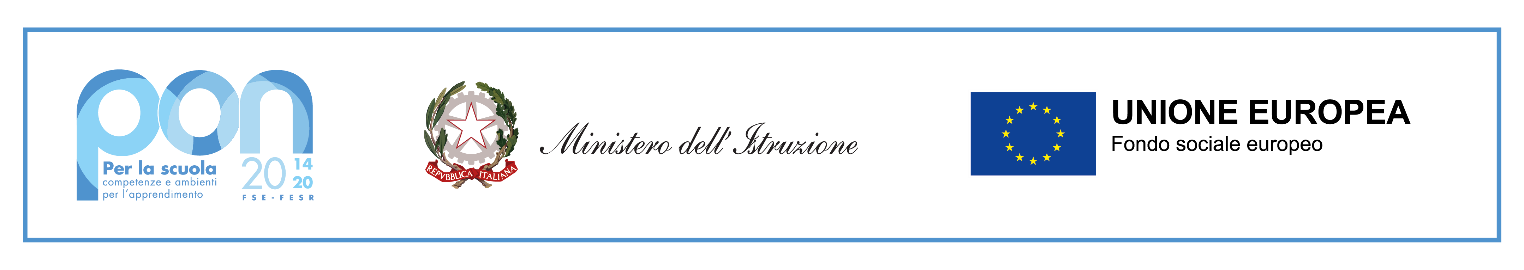 Allegato 2b – Scheda autovalutazioneTUTOR DI PROGETTOAvviso interno Prot. 0003015/U del 03/04/2024Progetto 10.2.2A-FSEPON-PU-2024-147 “#Skills for life”CUP B24D23003150001TABELLA DEI TITOLI DA VALUTARE –TUTOR DI PROGETTON.B.Il candidato deve dichiarare i titoli posseduti e determinarne il punteggio considerando, per la specifica figura richiesta,  le griglie di valutazione riportate nell’AvvisoSe richiesta, l’interessato dovrà produrre la documentazione a riprova di quanto dichiarato.Il/La sottoscritto/a________________________________________ nato/a _____________________ (prov._______) il__________________ residente a ________________________ in via ____________  docente in servizio nel plesso di _________________________ , ai sensi del D.P.R. 28.12.2000, n.445 (Testo unico delle disposizioni legislative e regolamentari in materia di documentazione amministrativa), consapevole delle responsabilità civili e penali cui va incontro in caso di dichiarazioni non corrispondenti al vero, sotto la propria responsabilità, DICHIARAdi essere in possesso di competenze informatiche e di saper gestire la piattaforma infotelematica del MIM per la documentazione dei progetti PON: Sì                       Nodi essere in possesso dei seguenti titoli ed esperienze:Data, 										FirmaTITOLI-IndicatoriTITOLI-IndicatoriTitoli dichiarati dal candidatoPunti determinati dal candidatoPunti assegnatiTITOLI DI STUDIO (viene valutato solo il titolo superiore)TITOLI DI STUDIO (viene valutato solo il titolo superiore)A1 Per diploma di laurea (min. quadriennale) con voto 110 e lode -Punti 5A2Per diploma di laurea (min. quadriennale) con voto 110 - Punti 4A3Per diploma di laurea (min. quadriennale) con voto da 105 a 110 - Punti 3,50A4Per diploma di laurea (min. quadriennale) con voto da 101 a 104 - Punti 3,00A5Per diploma di laurea (min. quadriennale) con voto fino a 100 - Punti 2,50A6Laurea triennale - Punti 2,00A7Diploma di scuola secondaria superiore - Punti 1,50TITOLI PROFESSIONALITITOLI PROFESSIONALITITOLI PROFESSIONALITITOLI PROFESSIONALITITOLI PROFESSIONALIB1Esperienze di referente per la valutazione/ progettazione/ coordinamento relativa agli interventi finanziati con il FSE/FESR (3 punti per ogni titolo) Punti max 12B2Esperienze di referente per la valutazione/ progettazione/ coordinamento relativa agli interventi finanziati con fondi nazionali, regionali, provinciali (1 punto per ogni titolo) Punti max 3B3Competenze informatiche documentate con attività svolte (2 punti per ogni titolo) Punti max 6C.TITOLI CULTURALI/FORMAZIONE afferenti alla tipologia di interventoC.TITOLI CULTURALI/FORMAZIONE afferenti alla tipologia di interventoC.TITOLI CULTURALI/FORMAZIONE afferenti alla tipologia di interventoC.TITOLI CULTURALI/FORMAZIONE afferenti alla tipologia di interventoC.TITOLI CULTURALI/FORMAZIONE afferenti alla tipologia di interventoC1Possesso di titoli specifici/ percorsi formativi afferenti la tipologia dell’intervento (0,5 punti per ogni titolo) Punti max 2TOTALE PUNTEGGIOTOTALE PUNTEGGIOTOTALE PUNTEGGIO